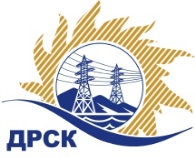 Акционерное Общество«Дальневосточная распределительная сетевая  компания»Протокол № 536/УКС-ВПзаседания закупочной комиссии по выбору победителя по открытому запросу цен на право заключения договора на выполнение работ«Мероприятия по строительству и реконструкции электрических сетей до 10 кВ для технологического присоединения потребителей (в том числе ПИР) на территории филиала «Приморские ЭС» (урочище Соловей ключ, снт "Карамель")». закупка № 2102 раздел 2.1.1.  ГКПЗ 2017      ЕИС – № 31705237125ПРИСУТСТВОВАЛИ: члены постоянно действующей Закупочной комиссии АО «ДРСК»  2-го уровня.Форма голосования членов Закупочной комиссии: очно-заочная.ВОПРОСЫ, ВЫНОСИМЫЕ НА РАССМОТРЕНИЕ ЗАКУПОЧНОЙ КОМИССИИ: О  рассмотрении результатов оценки заявок Участников.О признании заявок соответствующими условиям запроса цен.Об итоговой ранжировке заявок.О выборе победителя запроса цен.РЕШИЛИ:По вопросу № 1Признать объем полученной информации достаточным для принятия решения.Утвердить окончательные цены предложений участниковПо вопросу № 2         Признать заявки АО «ВСЭСС» (680042, г. Хабаровск, ул. Тихоокеанская, д. 165), ООО «ТехЦентр» (690074, г. Владивосток, ул. Снеговая, д.113В) удовлетворяющими по существу условиям запроса цен и принять их к дальнейшему рассмотрению.         По вопросу № 3        Утвердить итоговую ранжировку заявок        По вопросу № 4Признать победителем запроса цен на выполнение работ «Мероприятия по строительству и реконструкции электрических сетей до 10 кВ для технологического присоединения потребителей (в том числе ПИР) на территории филиала «Приморские ЭС» (урочище Соловей ключ, снт "Карамель")» участника, занявшего первое место по степени предпочтительности для заказчика: ООО «ТехЦентр» (690074, г. Владивосток, ул. Снеговая, д.113В) на условиях: стоимость предложения  4 100 000,00 руб. без учета НДС (4 838 000,00 руб. с НДС). Срок выполнения работ: с момента заключения договора по 29 сентября 2017 г. Условия оплаты: течение 30 календарных дней с даты подписания актов выполненных работ, на основании выставленных Подрядчиком счетов. Гарантийные обязательства: гарантия качества на все конструктивные элементы и работы, предусмотренные в Техническом задании и выполняемые Подрядчиком на объекте, в том числе на используемые строительные конструкции, материалы, оборудование составляет 3 (три) года с момента ввода в эксплуатацию, при соблюдении Заказчиком правил эксплуатации сданного в эксплуатацию объекта. Срок действия оферты до 30.10.2017г.исполнитель Чуясова Е.Г.Тел. 397268город  Благовещенск«13» июля 2017 года№Наименование Участника закупки и его адресЦена предложения на участие в закупке без НДС, руб.1АО «ВСЭСС»680042, г. Хабаровск, ул. Тихоокеанская, д. 1654 212 000,00 2ООО «ТехЦентр»690074, г. Владивосток, ул. Снеговая, д.113В4 100 000,00 Место в итоговой ранжировкеНаименование и адрес участникаЦена заявки на участие в закупке без НДС, руб.1 местоООО «ТехЦентр»690074, г. Владивосток, ул. Снеговая, д.113В4 100 000,00 2 местоАО «ВСЭСС»680042, г. Хабаровск, ул. Тихоокеанская, д. 1654 212 000,00 Ответственный секретарь Закупочной комиссии: Челышева Т.В. _____________________________